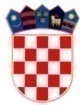 Z a p i s n i ksa 15. redovne sjednice  Općinskog vijeća Općine Sutivan, održane dana 20.prosinca 2018. godine  u prostorijama Općine Sutivan s početkom u 18:00 satiNazočni: Nisu nazočni:Bartul Lukšić, predsjednik      9. Matko Radolfi, član, opravdao seAnte Vranješ,članZdenko Tonšić, članAnte Lukšić, članNedo Ivanović, član Vanja Bulić, članicaVlade Vladislavić, član Petar Matijašević, član,Ostali nazočni: Načelnik: Ranko BlaževićZamjenik načelnika: Valerio RadmilovićVoditelj proračuna i financija: Nadežda PećarPročelnica JUO:  Martina BurčulZapisničar -Tajnica: Anica JurjevićPredsjednik Općinskog vijeća Općine Sutivan, Bartul Lukšić utvrđuje da je upravo 18:00 sati   i da   je  na  sjednici nazočnoviše od 50% članova Općinskog vijeća  te  da se mogu donositi pravovaljane odluke i zaključci. Predsjednik Općinskog vijeća Općine Sutivan, Bartul Lukšić predlaže da se dnevni red dopuni točkom koja glasi: Prijedlog Odluke o davanju suglasnosti za provedbu ulaganja u projekt „Sportski otvoreni teren“ te točkom koja glasi: Prijedlog Odluke o davanju suglasnosti za provedbu ulaganja u projekt „Izgradnja javnog parka na zelenoj površini, Također, Predsjednik Općinskog vijeća Općine Sutivan, Bartrul Lukšić predlaže da se sa dnevnog reda izostavi točka 7. koja glasi: Prijedlog Pravilnika o dodjeli stipendija učenicima i studentima te jednokratnih potpora studentima postdiplomskih i specijalističkih doktorskih studija te da se pod istom točkom uvrsti : Prijedlog izmjena Pravilnika o stipendiranju učenika i studenata sa područja Općine Sutivan. Vijećnici kažu kako ne smatraju prihvatljivima kriterije i uvjete  za dodijelu stipendija predložene u Pravilniku koji se izostavlja sa dnevnog reda i smatraju da je važeći Pravilnik dovoljno dobar te da ga je potrebno samo izmijeniti u dijelu  koji uređuje vremenski rok na koji se dodijeljuje stipendija i to na način da se stipendija ubuduće dodjeljuje svake školske/akademske godine. Nakon glasovanja i prebrojavanja glasova, utvrđuje se da su prijedlozi za izmjenu i dopunu dnevnog reda usvojeni JEDNOGLASNO. Predsjednik Općinskog vijeća daje na glasovanje predloženi dnevni red u pozivu za današnju sjednicu OV-a sa usvojenom dopunom te nakon prebrojavanja glasova utvrđuje da je JEDNOGLASNO usvojen sljedeći dnevni red: Verifikacija zapisnika sa 14.  sjednice Općinskog vijeća Općine Sutivan, Prijedlog ProračunaOpćine Sutivan za 2019.godinu sa projekcijama za 2020.  i 2021.godinu sa Planom razvojnih programa za 2019. – 2021.godinu2.1. Prijedlog Odluke o izvršavanju Proračuna za 2019.godinu,2.2. Prijedlog Odluke o usvajanju Programa građenja komunalne infrastrukturu za 2019.godinu,2.3. Prijedlog Programa održavanja komunalne infrastrukture u 2019. godini,2.4. Prijedlog Programa javnih potreba u kulturi Općine Sutivan za 2019.godinu,2.5.Prijedlog Programa javnih potreba u socijalnoj skrbi Općine Sutivan za 2019. godinu,2.6.Prijedlog Programa javnih potreba u sportu Općine Sutivan za 2019. godinu,3. Prijedlog Odluke o raspoređivanju sredstava proračuna Općine Sutivannamjenjenih redovitom godišnjem financiranju političkih stranaka i vijećnika izabranih sa liste grupe birača u Općinskom vijeću Općine Sutivan za 2019. godinu,4. Prijedlog Programa utroška boravišne pristojbe za 2019. godinu,5. Prijedlog Programa utroška sredstava naknade za zadržavanje  nezakonito izgrađenih zgrada u prostoru za 2019.godinu,6. Prijedlog Odluke o pokretanju izrade Urbanističkog plana uređenja Spila,7. Prijedlog Pravilnika o dodjeli stipendija učenicima i studentima te jednokratnih potpora studentima postdiplomskih specijalističkih i doktorskih studija,8. Prijedlog Odluke o donošenju Procjene od velikih nesreća za Općinu Sutivan,9. Prijedlog Odluke o mjerama za sprečavanje nepropisnog odbacivanja otpada i mjerama za uklanjanje odbačenog otpada na području Općine Sutivan,10. Prijedlog Analize stanja sustava civilne zaštite na području općine Sutivan u 2018. godini,11. Prijedlog Odluke o davanju suglasnosti za provedbu ulaganja u projekt „Sportski otvoreni teren“, 12. Prijedlog Odluke o davanju suglasnosti za provedbu ulaganja u projekt „Izgradnja javnog parka na zelenoj površini“, 13. Pitanja i odgovori. AD-1.Jednoglasno je verificiran zapisnik sa 14.redovne sjednice Općinskog vijeća Općine Sutivan od 21. studenog 2018.god.AD- 2.Nakon provedene diskusije većinom od sedam (7) glasova „za i jednim (1) glasom „suzdržan“ usvojen je  Proračun za 2019. godinu sa projekcijama za 2020. i 2021. godinu,  Odluka o izvršavanju Proračuna za 2019. godinu i sljedeći Programi: -Program gradnje komunalne infrastrukture za 2019. godinu, -Program održavanja komunalne infrastrukture za 2019. godinu, -Program javnih potreba u kulturi Općine Sutivan za 2019.godinu,KLASA:612-01/18-01/0005 koji glasi: 
Programom javnih potreba u kulturi Općine Sutivan za 2019. godinu   utvrđuju se aktivnosti, programi i djelatnosti u kulturi od značenja za Općinu Sutivan, kao i za njezinu promociju na svim razinama.Svrha Programa javnih potrebau kulturi je pratiti strategiju razvoja kultureiumjetnostiu Republici Hrvatskoj i prema mogućnostima osigurati mještanima Općine Sutivan viši standard kulturnog i umjetničkog programa. Za realizaciju ovog Programa u Proračunu Općine Sutivan za 2019. godinu planirana sufinancijska sredstva u ukupnom  iznosu od 876.380,00kn, a sufinancirati/financirati će se javne potrebe u kulturi kako slijedi: Redovna djelatnost Hrvatske narodne knjižnice Antonio Rendić Ivanović čiji je osnivač Općina Sutivan u  iznosu od 456.380, 00 kuna, Udruge u kulturiu iznosu od 50.000,00 kuna, Općina Sutivan će sufinancirati rad udruga i zajednica sukladno Javnom pozivu za programske/projektne aktivnosti i razvijanje djelatnosti koje nisu financirane iz ostalih izvora ili vlastitih prihoda,  a provode projekte i programe od interesa za Općinu Sutivan i njezine mještane,  „Stivansko lito“ u iznosu od 370.000,00 kuna.Visina sredstava utvrđenih ovim Programom ovisna je o visini ostvarivanja prihoda u Proračunu Općine Sutivan za 2019. godinu. Ako se sredstva u Proračunu ne budu ostvarivala u planiranom obimu, uplate na račun korisnika uplaćivati će se prema raspoloživim mogućnostima Proračuna. Zadužuje se Jedinstveni upravni odjel kontrolirati namjensko trošenje sredstva koja će se iz Proračuna Općine Sutivan dodijeliti korisnicima za realizaciju ovog Programa. -Program javnih potreba u socijalnoj skrbi Općine Sutivan za 2019. godinu KLASA:550-01/18-01/0034 koji glasi:          Programom javnih potreba u socijalnoj skrbi Općine Sutivan za 2019. godinu osigurava se zaštita i pomaganje ugroženih i nemoćnih osoba, osoba sa invaliditetom i/ili drugih osoba koje same ili uz pomoć članova obitelji ne mogu zadovoljiti svoje potrebe zbog nepovoljnih osobnih, gospodarskih, socijalnih i drugih okolnosti. Program javnih potreba socijalne skrbi za 2019. godinu obuhvaća: 1. Jednokratne novčane pomoći obiteljima i kućanstvima ………………………….……  30.000,00 kn2. Pomoći za novorođenu djecu ………………………………………………….……..…… 30.000,00 kn3.  Darovi za djecu  ……………….………………………………………………….……….  25.000,00 kn4. Pomoći u naravi-radne bilježnice osnovnoškolskim učenicima ..……………………   25.000,00 kn5. Stipendije učenicima i studentima………... ……………………………………………… 50.000,00 kn6. Božićnice umirovljenicima i osobama starijima od 65 godina bez primanja……….….75.000,00 kn7.   Ostale pomoći   ……………………………………………………………………………  20.000,00 kn8. Tekuća donaciju „Brački pupoljci“…………………………………………………………...25.000,00 kn 9. Tekuću donaciju „ Crveni križ“………………………………………………………………38.000,00 kn -Program javnih potreba u sportu Općine Sutivan za 2019. godinu,KLASA:400-01/18-01/0050, koji glasi: 
Programom javnih potreba u sportu Općine Sutivan za 2019. godinu   utvrđuju se aktivnosti, poslovi i djelatnosti od značenja u športu za Općinu Sutivan.Cilj program je omogućiti odvijanje  sportskih i rekreativnih aktivnosti, poslova i djelatnosti koje pridonose poticanju i promicanju sporta i rekreacije kao djela programa tjelesne i zdravstvene kulture školske djece i mladeži, organizirano bavljenje sportom, sportskim  natjecanjima i sportsko rekreacijskim aktivnostima mještana, održavanje i izgradnja sportskih objekata, a koji su od značenja za Općinu Sutivan za područje sporta i rekreacije. Za realizaciju ovog Programa u Proračunu Općine Sutivan za 2019. godinu planirana sufinancijska sredstva u ukupnom  iznosu od 390.000,00kn, a rasporediti će se na sljedeći način: Udrugama koje su se svojim programom opredijelile za sport u iznosu od  170.000,00 kuna, Općina Sutivan će sufinancirati rad udruga i zajednica sukladno Javnom pozivu za programske/projektne aktivnosti i razvijanje djelatnosti koje nisu financirane iz ostalih izvora ili vlastitih prihoda,  a provode projekte i programe od interesa za Općinu Sutivan i njezine mještane, Kapitalna ulaganja u objekte sportsko-rekreacijske namjene: Oprema   dvorane „Sokolana“ u iznosu od  70.000,00 kuna, Unapređenje sporta „Bunta“ u iznosu od 150.000,00 kuna. Visina sredstava utvrđenih ovim Programom ovisna je o visini ostvarivanja prihoda u Proračunu Općine Sutivan za 2018. godinu. Ako se sredstva u Proračunu ne budu ostvarivala u planiranom obimu, uplate za račun korisnika uplaćivati će se prema raspoloživim mogućnostima Proračuna. Zadužuje se Jedinstveni upravni odjel kontrolirati namjensko trošenje sredstva koja će se iz Proračuna Općine Sutivan dodijeliti Udrugama iz članka 3. točke 1. ove Odluke za provedbu njihovih programa/projekata. 
AD -3.Uvodno obrazloženje po ovoj točki  dala je pročelnica koja je istaknula kako je svaka jedinica lokalne samouprave, pa tako i Općina Sutivan sukladno Zakonu o financiranju političkih aktivnosti i izborne promidžbe dužna osigurati u svom proračunu i isplatiti sredstva za redovno godišnje financiranje političkih stranki i članova izabranih sa liste grupe birača koji su izabrani u Općinsko vijeće. Nakon glasovanja utvrđuje se da je jednoglasno  donijeta Odluka o raspoređivanju sredstava proračuna Općine Sutivannamjenjenih redovitom godišnjem financiranju političkih stranaka i vijećnika izabranih sa liste grupe birača u Općinskom vijeću Općine Sutivan za 2019. godinu koja glasi: Odluka o raspoređivanju sredstava proračuna Općine Sutivannamjenjenih redovitom godišnjem financiranju političkih stranaka i vijećnika izabranih sa liste grupe birača u Općinskom vijeću Općine Sutivan za 2019. godinu (KLASA: 400-01/18-01/0049)Ovom Odlukom utvrđuje se način i postupak raspoređivanja sredstava za redovno financiranje političkih stranaka i članova izabranih s liste grupe birača zastupljenih u Općinskom vijeću Općine Sutivan (u daljnjem tekstu: Općinsko vijeće) za 2019. godinu. Ukupna sredstva osigurana u Proračunu Općine Sutivan za 2019. godinu,  za namjenu iz stavka 1. ovog članka, iznose 9.000,00 kuna. Pravo na redovito godišnje financiranje iz Proračuna Općine Sutivan ostvaruju političke stranke koje imaju vijećnika u Općinskom vijeću Općine Sutivan i vijećnici izabrani sa liste grupe birača. Sredstva za redovito godišnje financiranje političkih stranaka i vijećnika izabranih s liste grupe birača Općinskog vijeća osigurana u proračunu Općine Sutivan raspoređuju se na način da se utvrdi jednaki iznos sredstava za svakog vijećnika u Općinskom vijeću razmjerno broju vijećnika u trenutku konstituiranja Općinskog vijeća.Vijećniku Općinskog vijeća izabranom s liste grupe birača podzastupljenog spola i političkoj stranci za svakog člana podzastupljenog spola izabranog s njene liste, pripada i pravo na naknadu u visini od 10% iznosa predviđenog po svakom vijećniku Općinskog vijeća.Godišnja isplata po članu Općinskog vijeća iznosi 989,01 kn, a po članici Općinskog vijeća 1.087.99kn.Političkim strankama i članovima Općinskog vijeća izabranima s liste grupe birača zastupljenim u Općinskom vijeću raspoređuju se sredstva osigurana u Proračunu Općine Sutivan za 2019. godinu u iznosima kako slijedi: Hrvatska demokratska zajednica (HDZ) – 3.066,01 kn  (2 člana i 1 članica)Socijademokratska partija Hrvatske (SDP) – 989,01 kn (1 član)Članovima izabranima sa liste grupe birača: Bartulu Lukšiću -989,01 kn Anti Vranješu -989,01 kn Vladimiru Vladislaviću-989,01 kn Nedi Ivanoviću -989,01 kn Matku Radolfiju-989,01 kn Sredstva utvrđena u članku 5. ove Odluke, doznačuju se na žiro račun političke stranke i poseban račun vijećnika izabranih sa liste grupe birača tromjesečno, u jednakim iznosima. AD -4.Uvodno izlaganje po ovoj točki dala je pročelnica koja je objasnila vijećnicima kako je općina dužna svake godine donijeti Program utroška boravišne pristojbe kojim planira u što će se utrošiti namjenskih 30 posto sredstava koji joj pripadaju od uprihođene boravišne pristojbe. Nakon glasovanja utvrđuje se da je jednoglasno donesen Program utroška boravišne pristojbe za 2019. Godinu koji glasi: Program utroška boravišne pristojbe za 2019. godinu.(KLASA:400-01/18-01/0048)Turistička zajednica Općine Sutivan, sukladno članku 20. stavku 5. Zakona o boravišnoj pristojbi („Narodne novine“ broj 152/08, 59/09, 97/13, 158/13, 30/14) u 2019. godini uplaćivati će 30% sredstava uprihođenih po osnovi boravišne pristojbe u korist Proračuna Općine Sutivan. Sredstva iz članka 1. Ovog Programa Turistička zajednica doznačavati će na žiro račun Općine Sutivan najkasnije zadnjeg dana u mjesecu za prethodni mjesec. Prihod od boravišne pristojbe planiran je u Proračunu Općine Sutivan za 2019. godinu u ukupnom iznosu od 130.000,00 kuna. Sredstva iz stavka 1. ovog članka Općina Sutivan koristiti će za namjenski za poboljšanje uvjeta boravka turista u Općini Sutivan i to  na način da će se sredstva u cijelosti utrošiti u program „Sutivansko lito“. AD -5.Uvodno izlaganje po ovoj točki dala je pročelnica koji je upoznala vijećnike da su 30 posto sredstava koje Općina uprihodi od ukupno obračunate naknade za zadržavanje nezakonito izgrađenih zgrada u prostoru, strogo namjenska sredstva koja se koriste za donošenje prostornoplanske dokumentacije za područja zahvaćena nezakonitom izgradnjom, za izgradnju i komunalno opremanje nedovoljno opremljenih područja i sl., a sve to u skladu s Programom utroška sredstava naknade za zadržavanje. Nakon glasovanja utvrđuje se da je  jednoglasno, donesenProgram utroška naknade za zadržavanje  nezakonito izgrađenih zgrada u prostoru za 2019.godinu koji glasi: Programa utroška sredstava naknade za zadržavanje  nezakonito izgrađenih zgrada u prostoru za 2019.godinuOvim Programom utvrđuje se namjena korištenja naknade za zadržavanje nezakonito izgrađene zgrade u prostoru koja je prihod Općine Sutivan za 2019. godinu. Trideset posto ukupnih sredstava naknade za zadržavanje nezakonito izgrađenih zgrada u prostoru prihod  su Proračuna Općine Sutivan. Sredstva naknade za zadržavanje nezakonito izgrađene zgrade u prostoru planirana su za 2019. godinu u iznosu od 20.000,00 kuna, a planiraju seutrošiti na kapitalni projekt K114005  Izgradnja javne rasvjete. AD -6.Jednoglasno, je donesena Odluke o pokretanju postupka izrade Urbanističkog plana uređenja Spila.AD -7.Nakon prebrojavanja glasova utvrđuje se da je jednoglasno donesena Odluka o izmjenama Pravilnika o stipendiranju učenika i studenata sa područja Općine Sutivan koja glasi: U Pravilniku o stipendiranju učenika i studenata s područja Općine Sutivan („Službeni glasnik Općine Sutivan broj“ 1/17, 2/18), u članku 14.  stavak 1. mijenja se i  glasi:  „Stipendije se temeljem natječaja,  koji se raspisuje svake godine,  dodjeljuju za razdoblje jedne školske, odnosno akademske godine“, Stavak 3. briše se. Stavak 5. mijenja se i glasi:„Korisnik stipendije dužan je u roku od 15 dana od dana završetka školske, odnosno akademske godine za koju mu je dodijeljena stipendija dostaviti potvrdu o završetku godine.“  Članak 15. mijenja se i glasi: „Korisnik stipendije koji ne završi školsku, odnosno akademsku godinu za koju mu je dodijeljena stipendija dužan je vratiti dodijeljenu mu stipendiju.“ Članak 16. briše se.  Dosadašnji članci 17. i 18. postaju članci 16. i 17. U preostalom dijelu odredbe Pravilnika o stipendiranju učenika i studenata s području Općine Sutivan („Službeni glasnik Općine Sutivan“ broj 1/17) ostaju neizmijenjene. Svi ugovori o dodijeli stipendija sklopljeni temeljem odredbi Pravilnika o stipendiranju učenika i studenata s područja Općine Sutivan („Službeni glasnik Općine Sutivan“ broj 1/17, 2/18) ostaju na snazi do isteka roka važenja. AD -8.Nakon glasovanja, utvrđuje se da je jednoglasnodonesenaOdluka o donošenju Procjene od velikih nesreća za Općinu Sutivan.AD -9.Nakon glasovanja, utvrđuje se da je Jednoglasno je donijeta Odluka o mjerama za sprečavanje nepropisnog odbacivanja otpada i mjerama za uklanjanje odbačenog otpada na području Općine Sutivan( KLASA:351-01/18-01/0016)AD -10.Nakon glasovanja, utvrđuje se da je jednoglasno, prihvaćena Analiza stanja sustava civilne zaštite na području općine Sutivan u 2018. godini.( KLASA: 810-01/18-01/0003)AD -11.Uvodno obrazlaganje po ovoj točki dao je zamjenik općinskog načelnika Valerio Radmilović koji je objasnio prisutnim vijećnicima kako je potrebno donijeti ovu Odluku kao i Odluku predloženu pod točkom 12. kako bi Općina Sutivan mogla aplicirati na na natječaj s predmetnim projektima. Natječaj će biti raspisan preko Lokalne akcijske grupe „Brač“, a bez suglasnosti Općinskog vijeća za provedbom projekta na području Općine Sutivan neće se moći izvršiti prijava na natječaj. Nakon glasovanja, utvrđuje se da je jednoglasno donesena Odluka o davanju suglasnosti za provedbu ulaganja u projekt „Sportski otvoreni teren“(KLASA:406-01/18-01/0099) koja glasi: Ovom Odlukom daje se suglasnost korisniku Općini Sutivan  za provedbu ulaganja na području Općine Sutivan, unutar mjere 3.3.1. Ulaganja u pokretanje, poboljšanje ili proširenje lokalnih temeljnih usluga za ruralno stanovništvo, uključujući slobodno vrijeme i kulturne aktivnosti te povezanu infrastrukturu koju je raspisala Lokalna akcijska grupa Brač temeljem članka 29. stavka 1. Pravilnika o provedbi podmjere 19.2. »Provedba operacija unutar CLLD strategije«, podmjere 19.3. »Priprema i provedba aktivnosti suradnje LAG-a« i podmjere 19.4.»Tekući troškovi i animacija« unutar mjere 19 »Potpora lokalnom razvoju u okviru inicijative LEADER (CLLD – lokalni razvoj pod vodstvom zajednice)« iz Programa ruralnog razvoja Republike Hrvatske za razdoblje 2014. – 2020. godine, za projekt „Sportski otvoreni teren“. Suglasnost iz članka 1. izdaje se u svrhu prijave projekta na natječaj  3.3.1. Ulaganja u pokretanje, poboljšanje ili proširenje lokalnih temeljnih usluga za ruralno stanovništvo, uključujući slobodno vrijeme i kulturne aktivnosti te povezanu infrastrukturu kojeg je raspisala Lokalna akcijska grupa Brač temeljem članka 29. stavka 1. Pravilnika o provedbi podmjere 19.2. »Provedba operacija unutar CLLD strategije«, podmjere 19.3. »Priprema i provedba aktivnosti suradnje LAG-a« i podmjere 19.4.»Tekući troškovi i animacija« unutar mjere 19 »Potpora lokalnom razvoju u okviru inicijative LEADER (CLLD – lokalni razvoj pod vodstvom zajednice)« iz Programa ruralnog razvoja Republike Hrvatske za razdoblje 2014. – 2020. godine.Prilog ove Odluke je „Opis projekta“ koji čini njezin sastavni dio. 	AD -12.Nakon glasovanja, utvrđuje se da je jednoglasno donesena Odluka o davanju suglasnosti za provedbu ulaganja u projekt „Izgradnja javnog parka na zelenoj površini“,. AD-13Nitko nije imao pitanja. Dovršeno u 19:30Zapisničar                                                                         PREDSJEDNIK Anica Jurjević                                                   OPĆINSKOG VIJEĆA                                                                                 Bartul LukšićKLASA: 023-01/18-01/0008URBROJ:2104/08-01/1-18-0002U Sutivanu, 20. prosinca 2018.